						                 16.09.2021   259-01-03-272В соответствии с пунктом 6 статьи 63 Гражданского кодекса Российской Федерации, Постановлением администрации Уинского муниципального округа №259-01-03-204 от 01.06.2020 «О ликвидации Муниципального казённого учреждения «Районный финансово-хозяйственный центр обеспечения системы образования» (в редакции от 26.06.2020 №259-01-03-257) как юридического лица, администрация Уинского муниципального округа                                                                               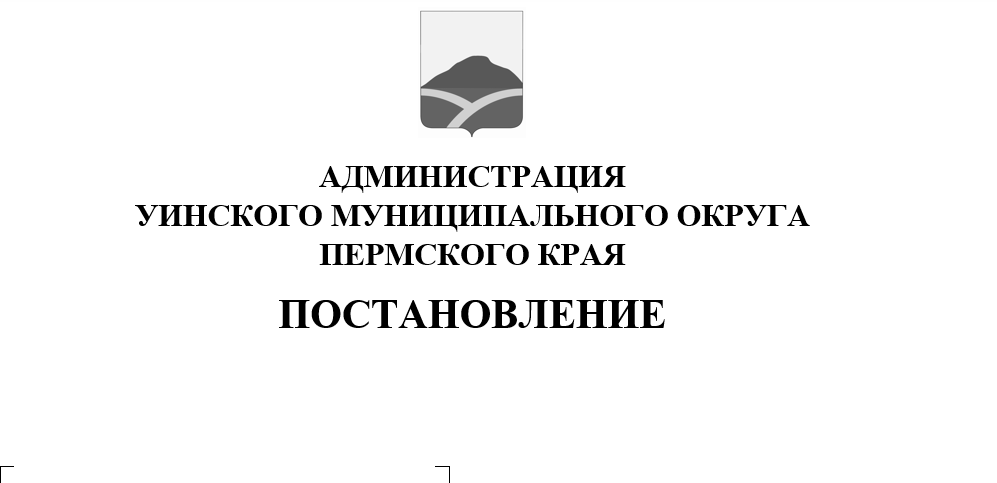 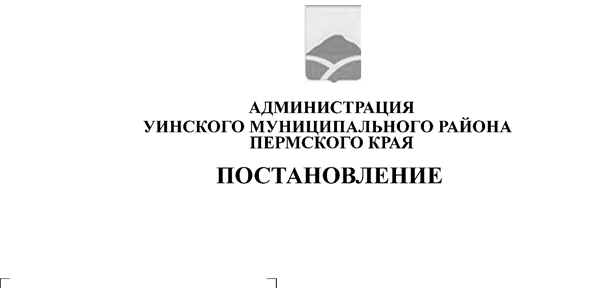 ПОСТАНОВЛЯЕТ:1. Утвердить разделительный (ликвидационный) баланс Муниципального казённого учреждения «Районный финансово-хозяйственный центр обеспечения системы образования» по состоянию на 15 сентября 2021 года (прилагается).2. Настоящее постановление вступает со дня подписания и подлежит размещению на сайте администрации Уинского муниципального округа в сети «Интернет»3. Контроль над исполнением постановления возложить на начальника Управления образования администрации Уинского муниципального округа Копытову Н.Н.Глава муниципального округа –						А.Н. ЗелёнкинГлава администрации Уинского муниципального округа 